Publicado en  el 27/10/2015 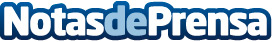 El Ministerio de Industria, Energía y Turismo destina cerca de 900.000 euros para el apoyo a iniciativas de fomento del emprendimiento tecnológico en el ámbito de la Economía DigitalDatos de contacto:Nota de prensa publicada en: https://www.notasdeprensa.es/el-ministerio-de-industria-energia-y-turismo_9 Categorias: Nacional Finanzas Marketing E-Commerce Innovación Tecnológica http://www.notasdeprensa.es